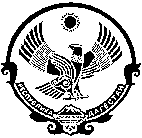 РЕСПУБЛИКА  ДАГЕСТАНМУНИЦИПИАЛЬНОЕ ОБРАЗОВАНИЕ«СЕЛЬСОВЕТ САГАСИ-ДЕЙБУКСКИЙ»Индекс:  368563,  Республика Дагестан, Каякентский район, с. Сагаси-Дейбук              "_____" _______________ года                                                                № _____                                                                        Постановление"Об обеспечении первичных мер пожарной безопасности в границахМО "сельсовет Сагаси-Дейбукский".В целях обеспечения пожарной безопасности на территории Сагаси-Дейбукского сельского поселения, в соответствии с требованиями Федерального закона от 21.12.1994 № 69-ФЗ "О пожарной безопасности", Федерального закона от 06.10.2003 № 131-ФЗ "Об общих принципах организации местного самоуправления в Российской Федерации", Федерального закона от 22.07.2008 №123-ФЗ «Технический регламент о требованиях пожарной безопасности»ПОСТАНОВЛЯЮ:1.Утвердить Положение об обеспечении первичных мер пожарной безопасности в границах Сагаси-Дейбукского сельского поселения (положение 1).2.Утвердить положение об организации обучения населения мерам пожарной безопасностина территории Сагаси-дейбукского сельского поселения (положение 2 ). 3.Настоящее постановление вступает в силу со дня его официального подписания. 4.Контроль за исполнением  данного постановления оставляю за собой. Глава МО "сельсовет Сагаси-Дейбукский" ________________ /Алиев И.Г./                                                                                               Приложение1 к постановлению Администрации                                                                                                Сагаси-Дейбукского  сельского поселенияПОЛОЖЕНИЕ ОБ ОБЕСПЕЧЕНИИ ПЕРВИЧНЫХ МЕР ПОЖАРНОЙ БЕЗОПАСНОСТИ В ГРАНИЦАХ САГАСИ-ДЕЙБУКСКОГО  СЕЛЬСКОГО ПОСЕЛЕНИЯ.1. ОБЩИЕ ПОЛОЖЕНИЯ1.1. Настоящее Положение разработано в соответствии с федеральными законами от 21.12.94 N 69-ФЗ "О пожарной безопасности" (в ред. Федерального закона от 22.08.2004 N 122-ФЗ), от 06.10.2003 N 131-Ф3 "Об общих принципах организации местного самоуправления в Российской Федерации", от 22.07.2008 № 123-ФЗ «Технический регламент о требованиях пожарной безопасности» и устанавливает организационно-правовое, финансовое, материально-техническое обеспечение первичных мер пожарной безопасности в границах Сагаси-Дейбукского сельского поселения (далее – поселение).1.2. Обеспечение первичных мер пожарной безопасности в границах поселения относится к вопросам местного значения.1.3. Основные понятия и термины, применяемые в настоящем Положении:первичные меры пожарной безопасности - реализация принятых в установленном порядке норм и правил по предотвращению пожаров, спасению людей и имущества от пожаров, являющихся частью комплекса мероприятий по организации пожаротушения;противопожарный режим - правила поведения людей, порядок организации производства и (или) содержания помещений (территорий), обеспечивающие предупреждение нарушений требований безопасности и тушение пожаров;профилактика пожаров - совокупность превентивных мер, направленных на исключение возможности возникновения пожаров и ограничение их последствий;противопожарная пропаганда - целенаправленное информирование населения о проблемах и путях обеспечения пожарной безопасности, осуществляемое через средства массовой информации, посредством издания и распространения специальных памяток, рекламной продукции, рекомендаций населению, организации тематических выставок, смотров, конкурсов, конференций и использования других, не запрещенных законодательством Российской Федерации форм информирования населения.первичные средства пожаротушения - переносимые или перевозимые людьми средства пожаротушения, используемые для борьбы с пожаром в начальной стадии его развития;2. ПЕРЕЧЕНЬ ПЕРВИЧНЫХ МЕР ПОЖАРНОЙ БЕЗОПАСНОСТИ2.1 К первичным мерам пожарной безопасности на территории поселения относятся:2.1.1. обеспечение необходимых условий для привлечения населения поселения к работам по предупреждению пожаров (профилактике пожаров), спасению людей и имущества от пожаров в составе подразделений добровольной пожарной охраны;2.1.2. проведение противопожарной пропаганды и обучения населения мерам пожарной безопасности;2.1.3. оснащение муниципальных учреждений первичными средствами тушения пожаров;2.1.4. соблюдение требований пожарной безопасности при разработке градостроительной и проектно-сметной документации на строительство и планировке застройки территории поселения;2.1.5. разработку и выполнение для поселения мероприятий, исключающих возможность переброски огня при лесных и торфяных пожарах на здания, строения и сооружения поселения;2.1.6. организацию патрулирования территории поселения в условиях устойчивой сухой, жаркой и ветреной погоды;2.1.7. обеспечение поселения исправной телефонной или радиосвязью для сообщения о пожаре в государственную пожарную охрану;2.1.8. своевременную очистку территории поселения от горючих отходов, мусора, сухой растительности;2.1.9. содержание в исправном состоянии в любое время года дорог, за исключением автомобильных дорог общего пользования регионального и федерального значения, в границах поселения, проездов к зданиям, строениям и сооружениям;2.1.10. содержание в исправном состоянии систем противопожарного водоснабжения; 2.1.11. содержание в исправном состоянии имущества и объектов, а также первичных средств пожаротушения на объектах муниципальной собственности.2.1.12. утверждение перечня первичных средств пожаротушения для индивидуальных жилых домов;2.1.13. содействие деятельности добровольных пожарных, привлечение населения к обеспечению пожарной безопасности;2.1.14. установление особого противопожарного режима;2.1.15. профилактика пожаров в населенных пунктах поселения.3. ОСНОВНЫЕ ЗАДАЧИ ОБЕСПЕЧЕНИЯ ПЕРВИЧНЫХ МЕР ПОЖАРНОЙ БЕЗОПАСНОСТИ3.1. Основными задачами обеспечения первичных мер пожарной безопасности являются:1. организация и осуществление мер по предотвращению пожаров (профилактике пожаров);2. спасение людей и имущества при пожарах.4. ПОЛНОМОЧИЯ ОРГАНОВ МЕСТНОГО САМОУПРАВЛЕНИЯ В ОБЛАСТИ ОБЕСПЕЧЕНИЯ ПЕРВИЧНЫХ МЕР ПОЖАРНОЙ БЕЗОПАСНОСТИ4.1. К полномочиям Совета депутатов поселения в области обеспечения первичных мер пожарной безопасности относятся:1. утверждение Положения об обеспечении первичных мер пожарной безопасности в поселении и внесение дополнений и изменений в него; 2. утверждение муниципальных целевых программ в области обеспечения первичных мер пожарной безопасности в поселении; 3. установление нормы бюджетного финансирования на обеспечение первичных мер пожарной безопасности на территории поселения; 4. принятие решения о создании, реорганизации или ликвидации муниципальной пожарной охраны. 4.2. К полномочиям администрации поселения в области обеспечения первичных мер пожарной безопасности относятся:1. информирование населения о принятых решениях по обеспечению первичных мер пожарной безопасности на территории поселения; 2. организация проведения противопожарной пропаганды и обучения населения, должностных лиц органов местного самоуправления, первичным мерам пожарной безопасности самостоятельно либо путем привлечения на договорной основе организаций иных форм собственности; 3. организация деятельности муниципальной и добровольной пожарной охраны; 4. разработка и осуществление мероприятий по обеспечению пожарной безопасности (обеспечению надлежащего состояния источников противопожарного водоснабжения, обеспечение пожарной безопасности муниципального жилищного фонда и муниципальных нежилых помещений, создание условий для обеспечения населенных пунктов поселения телефонной связью); 5. оснащение муниципальных учреждений первичными средствами пожарной безопасности; 6. организация осуществления мероприятий, исключающих возможность переброски огня при лесных и торфяных пожарах на здания, строения и сооружения поселения; 7. осуществление контроля за соблюдением требований пожарной безопасности при разработке градостроительной и проектно-сметной документации на строительство и планировке застройки территории поселения; 8. организация патрулирования территории поселения в условиях устойчивой сухой, жаркой и ветреной погоды силами добровольных пожарных; 9. очистка территории поселения от горючих отходов, мусора, сухой растительности; 10. содержание в исправном состоянии в любое время года дорог, за исключением автомобильных дорог общего пользования регионального и федерального значения, в границах поселения, проездов к зданиям, строениям и сооружениям; 11. содержание в исправном состоянии систем противопожарного водоснабжения; 12. взаимодействие с ПЧ района  отряда противопожарной службы по вопросам организации обеспечения первичных мер пожарной безопасности на территориях населенных пунктов поселения; 13. содержание в исправном состоянии имущества и объектов, а также первичных средств пожаротушения на объектах муниципальной собственности; 14. содействие деятельности добровольных пожарных, привлечение населения к обеспечению первичных мер пожарной безопасности; 15. регулирует взаимодействия и взаимоотношения между другими видами пожарной охраны (муниципальной, ведомственной, частной и добровольной пожарной охраны); 16. ведение реестра добровольной пожарной охраны; 17. организация исполнения Правил пожарной безопасности в Российской Федерации, в части компетенции органов местного самоуправления (поселения) по обеспечению первичных мер пожарной безопасности. 4.3. К полномочиям главы поселения в области обеспечения первичных мер пожарной безопасности относятся:1. образование, реорганизации, упразднение комиссии по обеспечению первичных мер пожарной безопасности, определение ее компетенции; 2. исполнение функций руководителя комиссии либо назначение ее руководителя, утверждение персонального состава; 3. установление особого противопожарного режима на территории поселения; 4. назначение и увольнение руководителя муниципальной пожарной охраны; 5. иные полномочия в соответствии с действующим законодательством Российской Федерации, Уставом поселения, настоящим Положением и иными нормативными правовыми актами.5. КОЛЛЕГИАЛЬНЫЙ ОРГАН ПО ВОПРОСАМ ПЕРВИЧНЫХ МЕР ПОЖАРНОЙ БЕЗОПАСНОСТИ5.1. В целях координации и совершенствования деятельности органов местного самоуправления поселения и организаций, расположенных на территории поселения, по обеспечению первичных мер пожарной безопасности создается коллегиальный орган по вопросам осуществления первичных мер пожарной безопасности - комиссия по обеспечению первичных мер пожарной безопасности.5.2. Комиссия возглавляется главой поселения, либо лицом, назначаемым главой поселения. Комиссия осуществляет свою деятельность в соответствии с положением и планом работы, утвержденным главой поселения.6. ПРОТИВОПОЖАРНАЯ ПРОПАГАНДА И ОБУЧЕНИЕ НАСЕЛЕНИЯ МЕРАМ ПОЖАРНОЙ БЕЗОПАСНОСТИ6.1. Для противопожарной пропаганды используются информационные стенды, доски и другие доступные для населения поселения места размещения соответствующих материалов. Противопожарную пропаганду проводит противопожарный актив  сельского поселения – ответственным лицом является Глава сельского поселения. совместно с муниципальной пожарной охраной в лице инструкторов пожарной профилактики.6.2. Средства массовой информации обязаны незамедлительно и на безвозмездной основе публиковать по требованию администрации поселения экстренную информацию, направленную на обеспечение пожарной безопасности населения.6.3. Обучение работников организаций, детей в дошкольных образовательных учреждениях и лиц, обучающихся в общеобразовательных учреждениях, мерам пожарной безопасности проводится указанными организациями по специальным программам, в том числе утвержденным в соответствии с федеральным законодательством, Правилами пожарной безопасности в Российской Федерации.6.4. Порядок организации и проведения обучения населения мерам пожарной безопасности, противопожарной пропаганды устанавливается главой поселения.6.5. Организацию обучения населения мерам пожарной безопасности осуществляет муниципальная пожарная охрана в лице руководителя и (или) инструкторов пожарной профилактики.7. СОБЛЮДЕНИЕ ТРЕБОВАНИЙ ПОЖАРНОЙ БЕЗОПАСНОСТИ ПО ПЛАНИРОВКЕ И ЗАСТРОЙКЕ ТЕРРИТОРИИ ПОСЕЛЕНИЯ7.1. Соблюдение требований пожарной безопасности по планировке и застройке территории поселения осуществляется в соответствии с Градостроительным кодексом Российской Федерации, настоящим Положением и иным действующим законодательством.8. ОБЕСПЕЧЕНИЕ ПЕРВИЧНЫХ МЕР ПОЖАРНОЙ БЕЗОПАСНОСТИ В НАСЕЛЕННЫХ ПУНКТАХ ПОСЕЛЕНИЯ8.1. Администрация поселения организует:8.1.1. профилактику пожаров в населенных пунктах поселения.8.1.2. осуществление мероприятий, исключающих возможность переброса огня при лесных пожарах на здания, строения и сооружения, расположенные на территории поселения (устройство защитных противопожарных полос, посадка лиственных насаждений, удаление в летний период сухой растительности)8.2. На территории населенных пунктов поселения, должны устанавливаться средства звуковой сигнализации для оповещения людей на случай пожара и иметься запасы воды для целей пожаротушения, а также должен быть определен порядок вызова пожарной охраны.8.3. В летний период в условиях устойчивой сухой, жаркой и ветреной погоды или при получении штормового предупреждения в населенных пунктах, дачных поселках, садовых участках по решению администрации поселения разведение костров, проведение пожароопасных работ на определенных участках, топка печей, кухонных очагов и котельных установок, работающих на твердом топливе, может временно приостанавливаться. В этих случаях силами местного населения и добровольных пожарных организуется патрулирование населенных пунктов с первичными средствами пожаротушения (ведро с водой, огнетушитель, лопата), а также осуществляется подготовка для возможного использования имеющейся водовозной и землеройной техники, проводится соответствующая разъяснительная работа о мерах пожарной безопасности и действиях в случае пожара.8.4. По решению администрации поселения в весенне-летний пожароопасный период также может быть организовано дежурство граждан.8.5. Органы местного самоуправления поселения создают условия для обеспечения населенных пунктов исправной телефонной или радиосвязью для сообщения о пожаре в государственную пожарную охрану.8.6. Территории населенных пунктов, в пределах противопожарных расстояний между зданиями, строениями и сооружениями и открытыми складами, а также участки, прилегающие к жилым домам, дачным и иным постройкам, должны своевременно очищаться от горючих отходов, мусора, тары, опавших листьев, сухой травы. Дороги, проезды и подъезды к зданиям, сооружениям, открытым складам, наружным пожарным лестницам и водоисточникам, используемым для целей пожаротушения, должны быть всегда свободными для проезда пожарной техники, содержаться в исправном состоянии, а зимой быть очищенными от снега и льда. Организация выполнения указанных в данном пункте мероприятий по отношению к объектам муниципальной собственности осуществляется администрацией поселения, по отношению к объектам иной формы собственности – собственниками объектов самостоятельно.8.7. Территории населенных пунктов должны иметь наружное освещение в темное время суток для быстрого нахождения пожарных гидрантов, наружных пожарных лестниц и мест размещения пожарного инвентаря, а также подъездов к пирсам пожарных водоемов, к входам в здания, строения и сооружения. Места размещения (нахождения) средств пожарной безопасности и специально оборудованные места для курения должны быть обозначены знаками пожарной безопасности, в том числе знаком пожарной безопасности "Не загромождать". Мероприятия, указанные в данном пункте и осуществляемые на объектах, находящихся в муниципальной собственности, производятся за счет средств бюджета поселения, на остальных объектах – за счет средств их собственников.8.8. Расходы, направленные на обеспечение исполнения противопожарных требований, установленных действующим законодательством, на объектах муниципальной собственности, переданных в аренду, безвозмездное пользование, хозяйственное ведение юридическим или физическим лицам, осуществляются за счет указанных лиц.11. ОСНАЩЕНИЕ МУНИЦИПАЛЬНЫХ УЧРЕЖДЕНИЙ ПЕРВИЧНЫМИ СРЕДСТВАМИ ПОЖАРОТУШЕНИЯ9.1. Муниципальные учреждения, находящиеся в ведении органов местного самоуправления поселения, должны быть в полной мере обеспечены первичными средствами пожаротушения.9.2. Выбор типа и расчет необходимого количества огнетушителей в защищаемом помещении или на объекте следует производить в зависимости от их огнетушащей способности, предельной площади, а также класса пожара горючих веществ и материалов:класс А - пожары твердых веществ, в основном органического происхождения, горение которых сопровождается тлением (древесина, текстиль,бумага)класс В - пожары горючих жидкостей или плавящихся твердых веществ;класс С - пожары газов;класс D - пожары металлов и их сплавов;класс (Е) - пожары, связанные с горением электроустановок.9.3. Помещения, здания и сооружения необходимо обеспечивать первичными средствами пожаротушения в соответствии с  Правилами пожарной безопасности в Российской Федерации (ППБ 01-03).9.4. Осуществление мероприятий по обеспечению пожарной безопасности, установленных нормативно-правовыми актами Российской Федерации, в  зданиях, строениях, сооружениях и помещениях, находящихся в собственности поселения, осуществляется за счет средств бюджета поселения, в зданиях, строениях, сооружениях и помещениях иной формы собственности – за счет средств собственника данных объектов.                                                                                             Приложение 2 к постановлению Администрации                                                                                             Сагаси-Дейбукского сельского поселения.    Положение об организации обучения населения мерам пожарной безопасности на территории Сагаси-Дейбукского  сельского поселения. 1.  Общие положения Настоящее Положение разработано в соотвествиии Федерального закона «О пожарной безопасности»,  Федерального закона «Об основах охраны труда в Российской Федерации», Настоящее Положение устанавливает общий порядок организации и проведения обучения мерам пожарной безопасности на территории Сагаси-Дейбукского сельского поселения (далее – поселение) и распространяется на все муниципальные предприятия и учреждения поселения, организации независимо от их организационно-правовой формы (далее - организации), расположенные в поселении.Противопожарная подготовка населения поселения  проводится в целях обучения граждан правилам пожарной безопасности. Соблюдения противопожарного режима на предприятии и в быту, умения пользоваться первичными средствами пожаротушения, вызова пожарной охраны и действиям в случае пожара. Противопожарная подготовка включает обучение мерам пожарной безопасности и проводится в форме пожарно-технического минимума, противопожарного инструктажа, беседы и т.д. В форме пожарно-технических конференций, семинаров, лекций обучение проводится на специализированных курсах повышения квалификации или по специальным программам, согласованным с Государственным пожарным надзором (далее - ГПН). Право на проведение обучения по программам пожарно-технического минимума с выдачей квалификационных удостоверений установленной формы предоставляется организации Всероссийского добровольного пожарного общества, иным юридическим и физическим лицам, имеющим лицензию на данный вид деятельности по специально разработанным и согласованным программам. 2. Обучение мерам пожарной безопасности на предприятиях и в организациях Обучение мерам пожарной безопасности обязаны проходить все работники предприятия (организации), в том числе его руководитель.Обучение мерам пожарной безопасности руководителей предприятий, должностных лиц в установленном порядке назначенных ответственными за обеспечение пожарной безопасности, а также других категорий должностных лиц и работников проводится в объеме пожарно-технического минимума.На каждом предприятии и в организации руководитель организует:- проведение противопожарного инструктажа (вводный, первичный, повторный, внеплановый и целевой), а также изучение и контроль за соблюдением правил пожарной безопасности, инструкций о мерах пожарной безопасности должностными лицами, инженерно-техническими работниками, рабочими, служащими и обслуживающим персоналом, обеспечив подразделения предприятия средствами противопожарной пропаганды (плакатами, стендами, макетами, знаками безопасности);-          разработку и внедрение мероприятий по вопросам пожарной безопасности;-          разработку инструкций о мерах пожарной безопасности для подразделений и отдельных взрывоопасных и пожароопасных участков, видов пожароопасных работ;-          своевременное выполнение мероприятий по обеспечению пожарной безопасности;-          разработку плана действий должностных лиц, инженерно-технических работников, рабочих, служащих и обслуживающего персонала при возникновении пожара на предприятии и (или) в подразделениях и ежегодное проведение практических занятий по отработке этих планов. Руководитель приказом устанавливает:-          порядок и сроки проведения противопожарного инструктажа;порядок направления вновь принимаемых на работу для прохождения противоп-го инструктажа;            - перечень подразделений или профессий, работники которых должны проходить обучение по программе пожарно-технического минимума;            - место проведения противопожарного инструктажа и обучения по программе пожарно-технического минимума;-          перечень должностных лиц, на которых возлагается проведение противопожарного инструктажа (прошедшие обучение по программе пожарно-технического минимума), учет проинструктированных и обеспечение проведения занятий по программе пожарно-технического минимума.Допуск к работе на предприятии сотрудника осуществляется только после прохождения первичного противопожарного инструктажа.Ответственность за организацию своевременного и качественного обучения работников предприятия (организации) мерам пожарной безопасности возлагается на рук. предприятия. 3. Обучение мерам пожарной безопасности по месту жительства Обучение мерам пожарной безопасности населения по месту жительства проводится в объеме инструктажей по пожарной безопасности.Противопожарный инструктаж неработающего населения (пенсионеры, инвалиды, лица преклонного возраста) осуществляют ежегодно учреждения жилищно-коммунального хозяйства, учреждения социальной защиты. Инструктаж данной категории населения проводят лица, назначенные руководителями вышеук-х орган-й ежегодно по спец-й инструкции под роспись.Противопожарный инструктаж граждан по месту проживания или временного пребывания проводится представителями администрации соответствующего учреждения (жилищно-эксплуатационной организации, общежития, гостиницы, лечебно-оздоровительного учреждения и т.д.). Проведение инструктажа регистрируется под роспись в специальном журнале или ведомости.Противопожарный инструктаж в садоводческих, огороднических и дачных общественных объединениях граждан, товариществ расположенных на территории (наименование), осуществляют их правления перед началом весенне-летнего сезона под роспись. 4. Обучение мерам пожарной безопасности детей и учащихся в образовательных учреждениях Обучение мерам пожарной безопасности в детских дошкольных учреждениях проводится в виде тематических (игровых) занятий по ознакомлению детей с основами правил пожарной безопасности,  поведении людей во время пожара и т.д. по рекомендациям и пособиям, согласованным с управлением ГПН.Учащиеся общеобразовательных учебных заведений противопожарную подготовку проходят в соответствии с курсом «Основы безопасности жизнедеятельности», дополненным тематическими занятиями по изучению основ поведения людей при пожаре. 5. Обучение добровольных пожарных Для подготовки командно-начальствующего и личного состава ведомственной и добровольной пожарной охраны, внештатных (общественных) инспекторов пожарного надзора, кроме пожарно-технического минимума и противопожарных инструктажей, организуется обучение по специальным программам, разрабатываемым применительно к требованиям нормативных документов, регламентирующих деятельность ГПН. 6. Пожарно-технический минимум Пожарно-технический минимум - это основной вид обучения мерам пожарной безопасности, целью которого является углубленное изучение мер пожарной безопасности в установленные настоящим Положением сроки, порядке, объеме и по специальным программам с учетом особенностей пожарной опасности производства и требований пожарной безопасности.Пожарно-технический минимум проводится в зависимости от категории работников в сроки и в объемах, установленных в таблице положения.Проведение обучения по пожарно-техническому минимуму могут осуществлять преподаватели и специалисты, имеющие специальные знания в области пожарной безопасности по специальности или прошедшие специальное обучение в учебных подразделениях ГПС и аттестованные в установленном порядке.Лицам, успешно прошедшим обучение выдается соответствующее квалификационное удостоверение. 7. Противопожарный инструктаж Инструктаж по пожарной безопасности (далее - противопожарный инструктаж) -ознакомление работников предприятий, а также учащихся и слушателей учебных заведений, граждан с основными требованиями пожарной безопасности по месту работы, учебы, проживания, временного пребывания и ознакомления с соответствующими инструкциями пожарной безопасности под роспись в ведомости или в специальном журнале.Противопожарные инструктажи работников предприятий, учащихся и слушателей учебных заведений в зависимости от характера и времени проведения подразделяются на: - вводный; - первичный на рабочем месте;   - повторный; -внеплановый; -целевой.Вводный противопожарный инструктаж проводится со всеми вновь принимаемыми на работу (в том числе и временно), инженерно-техническими работниками, рабочими и служащими независимо от их образования, стажа работы по данной профессии или должности, а также с прикомандированными, учащимися и студентами, прибывшими на производственное обучение или практику.Вводный противопожарный инструктаж, как правило, проводится в кабинете охраны труда или в специально оборудованном помещении с использованием технических средств обучения и наглядных пособий (плакатов, натурных экспонатов, макетов, моделей, схем, кинофильмов, диафильмов, образцов всех видов первичных средств пожаротушения, противопожарного инвентаря, пожарной сигнализации и связи, имеющихся на предприятии (в подразделении).Вводный противопожарный инструктаж проводится инженером по охране труда и пожарной безопасности или должностным лицом, на которое приказом по предприятию возложены эти обязанности.Вводный противопожарный инструктаж допускается проводить одновременно с инструктажем по технике безопасности. Факт проведения вводного противопожарного инструктажа фиксируется в журнале регистрации вводного инструктажа с обязательной подписью инструктируемого и инструктировавшего, а также в документе о приеме на работу.Первичный противопожарный инструктаж проводится непосредственно на рабочем месте со всеми вновь принятыми на работу, переведенными из одного подразделения в другое,  прикомандированными, учащимися и студентами, прибывшими на производственное обучение или практику, а также со строителями при выполнении строительно-монтажных работ на территории предприятия (подразделения).Первичный инструктаж проводится непосредственным руководителем или лицом, ответственным за пожарную безопасность в подразделении с каждым работником индивидуально.Повторный противопожарный инструктаж проводится с инженерно-техническими работниками, рабочими и служащими независимо от квалификации, образования и стажа работы. Периодичность повторного противопожарного инструктажа устанавливается руководителем предприятия, но не реже одного раза в шесть месяцев.Повторный противопожарный инструктаж проводится по программе первичного инструктажа - на рабочем месте с работником или группой работников одной профессии с целью закрепления теоретических знаний и практических навыков в области пожарной безопасности.Внеплановый противопожарный инструктаж проводится в объеме первичного инструктажа с работником или группой работников одной профессии.Внеплановый противопожарный инструктаж проводится в случаях:- изменения или введения в действие новых стандартов, правил пожарной безопасности и инструкций о мерах пожарной безопасности;- изменения технологических процессов, замены оборудования, сырья, материалов, заменены или модернизации оборудования;- нарушений инженерно-техническими работниками, рабочими и служащими правил пожарной безопасности и инструкций о мерах пожарной безопасности;- перерыва в работе более 60 календарных дней, а для работ, которым предъявляются повышенные требования пожарной безопасности, - более 30 календарных дней;- мотивированного требования органов Государственного пожарного надзора.Целевой противопожарный инструктаж проводится при выполнении работником разовых работ, не связанных с прямыми обязанностями по специальности, с лицами, допущенными к проведению огневых работ, перед их производством в пожаро-и взрывоопасных помещениях и установках на которые в соответствии с действующими правилами оформляются наряд-допуск, разрешение и другие разрешительные документы, а также в аварийных ситуациях.Целевой инструктаж проводится непосредственно руководителем работ и фиксируется в журнале инструктажей или в разрешительных документах на выполнение работ.О проведении первичного, повторного и внепланового противопожарного инструктажа лицо, проводившее инструктаж, делает запись в специальном журнале инструктажа по пожарной безопасности на рабочем месте.Проведение противопожарных инструктажей допускается совмещать с проведением соответствующих инструктажей по охране труда, при этом их регистрация производится в разных журналах.8. Типовая программа пожарно-технического минимума Введение, обзор состояния пожарной безопасности в стране, регионе, на предприятии.Основы законодательства и нормативной правовой базы обеспечения пожарной безопасности.Основные требования Правил пожарной безопасности в РФ:- организационные вопросы;- противопожарный режим, включая содержание территории, зданий и помещений, путей эвакуации;требования при эксплуатации электрооборудования, отопления, вентиляции, других видов инженерного оборудования и систем.Требования пожарной безопасности при проведении сварочных, огневых и других пожароопасных работ. Характеристика пожарной опасности зданий, сооружений, технологических процессов, технологического и производственного оборудования.Показатели пожарной опасности хранимых и использ-х в производстве веществ и материалов.Основы пожарной безопасности в строительстве. Основные противопожарные требования строительных норм и правил, требования пожарной безопасности при организации строительно-монтажных работ.